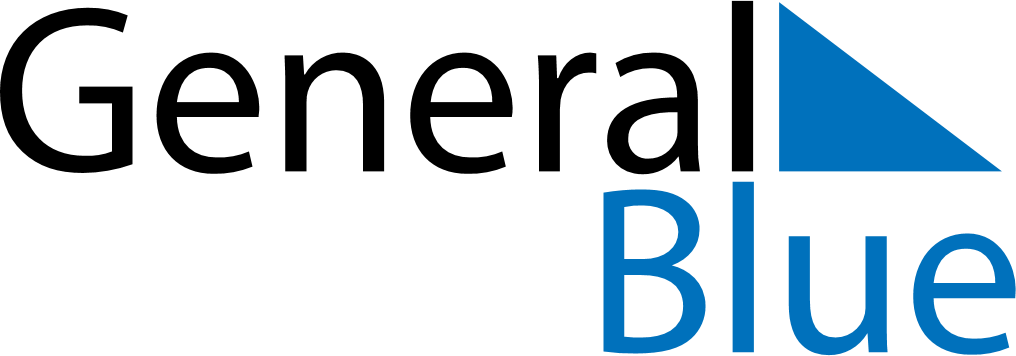 May 2018May 2018May 2018May 2018United StatesUnited StatesUnited StatesSundayMondayTuesdayWednesdayThursdayFridayFridaySaturday1234456789101111121314151617181819Mother’s Day20212223242525262728293031Memorial Day